BON CADEAU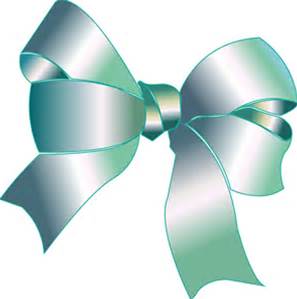 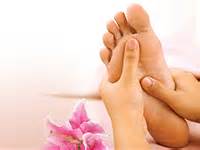 	POUR 1 SEANCE DE REFLEXOLOGIE PLANTAIRE      Relaxation et rééquilibrage du corps par les piedsBénéficiaire	 : ___________________________________________	Offert par 	:  ___________________________________________ Valable du 	: __________________________________Carine Comte Réflexologue en Energétique Chinoise Sur rendez-vous au 06 64 86 43 24 Mail : carine.comte94@yahoo.com